附件3：事迹材料格式要求一、纸张1.上报事迹材料统一使用A4型复印纸，左侧装订；2.页边距为上、下：2.34，左、右：3.17。二、格式1.标题使用2号宋体加粗，居中，段前0.5行，段后1行；如有副标题使用3号仿宋字体，居中，并调整标题段后0.5行，副标题段前0行，段后1行；2.正文使用三号仿宋字体，首行缩进2个字符，行距为固定值30； 3.页码在下居中，格式1、2、3... ...；4.正文结构：第一层为“一”，第二层为“（一）”，第三层为“1.”，第四层为“1”，一般不宜超过4层。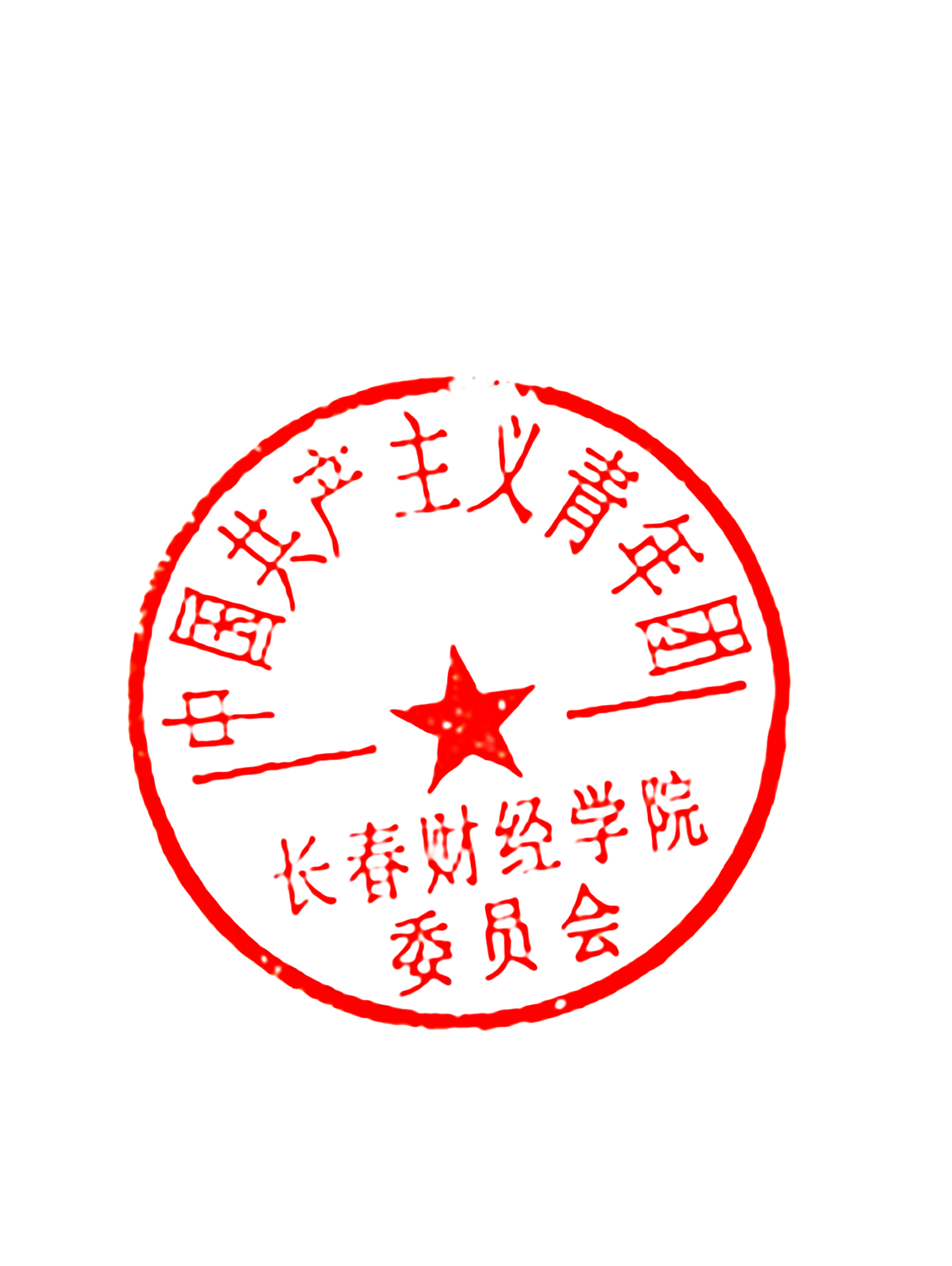 